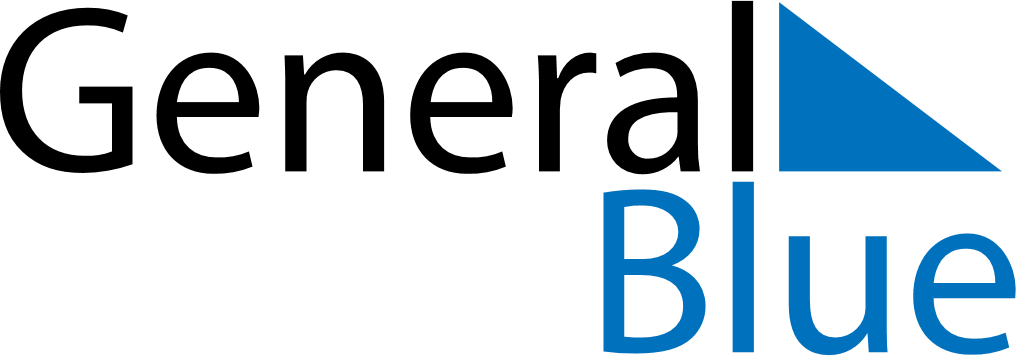 Dominica 2023 HolidaysDominica 2023 HolidaysDATENAME OF HOLIDAYJanuary 1, 2023SundayNew Year’s DayJanuary 2, 2023MondayNew Year’s Day (substitute day)February 20, 2023MondayCarnival MondayFebruary 21, 2023TuesdayCarnival TuesdayApril 7, 2023FridayGood FridayApril 9, 2023SundayEaster SundayApril 10, 2023MondayEaster MondayMay 1, 2023MondayLabour DayMay 28, 2023SundayPentecostMay 29, 2023MondayWhit MondayAugust 7, 2023MondayEmancipation DayNovember 3, 2023FridayIndependence DayNovember 4, 2023SaturdayNational Day of Community ServiceDecember 25, 2023MondayChristmas DayDecember 26, 2023TuesdayBoxing Day